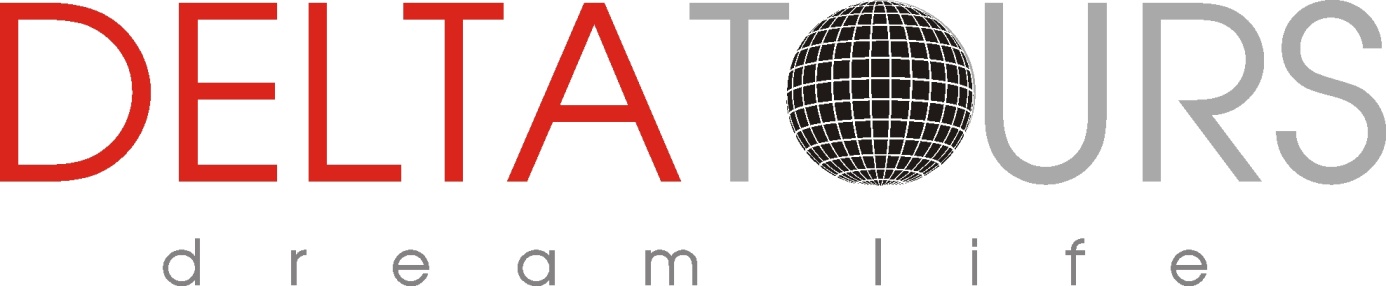 Допълнителни екскурзии самолетни почивки Анталия - ЛараЗапознайте се с нашите предложения екскурзии от Анталия -Алания -Турция. Така ще може да опознаете по-добре дестинацията, както и да направите по-интересен и забавен престоя си по време на почивката. За да планирате по-добре пътуването си, преди заминаването е желателно да ги разгледате. При пристигането нашият партньор ще ви  предостави цялата информация за тях!САМОЛЕТНИ ЕКСКУРЗИИ1.КАПАДОКИЯ ЗА 1 ДЕН – провежда се всеки вторникПри тази екскурзия ще имате възможност да се запознаете с Кападокия,  приказната земя, която впечатлява с необичайни природни забележителности, удивителни скални църкви и тайнствени подземни градове, сама по себе си е една от най-големите атракции, които можете да видите през живота си. Излитане от Анталия в 08:10 часа. Долината на Кападокия, подземен град Каймала, музей под откритото небе Гереме, укрепление на Уххисар. Включва: Самолетен билет, входни такси, обяд, вечеря и придружител от фирмата. Връщане в Анталия в 22:30 часа.ЦЕНА:  220 $ на човекИСТОРИЧЕСКИ ТУРОВЕ 2.ОСТРОВ РОДОС-ГЪРЦИЯ – провежда се всеки четвъртък
Вторият по големина гръцки остров, наричан перлата на Гърция, привлича с  великолепни плажове, кристално чиста вода, прекрасен средиземноморски климат, красиви пейзажи, традиционна храна. Трансфер до Фетие,  08:00 тръгване с ферибот към Родос: античен град, храм на Аполон, Акропол, свободно време в център на града. 18:15 пристигане във Фетие. Изхранване, напитки и входни такси за музеите не са включени в цената. За български граждани -Без виза, с европейски паспорт.   
ЦЕНА:  260 $ възрастен, 185 $ дете от 7 до 12 год., 75 $ - дете до 6,99 год.3.ПАМУККАЛЕ ЗА 1 ДЕН – провежда се понеделник, сряда и събота
В превод Памуковия замък, на който в течение на хилядолетия природата е ваяла  истинско вълшебство на геологията. Посещение на единствените в света снежно бели вкаменени тераси от варовик, басейна на Клеопатра (срещу доп.заплащане, необходимо е бански костюм), античния град  Хиераполис, древния Амфитеатър, Некропола.  Включва: Екскурзията, Закуска, обяд и вечеря. Посещение на текстилна фабрика, фабрика за обработка на оникс и винарска изба.ЦЕНА: 55 $ възрастен, 35 $ дете от 7 до 12 год., 10 $ - дете до 6,99 год.4.ДЕМРЕ-МИРА-КЕКОВА -  провежда се вторник, четвъртък и неделя                                                                                                                                                                                            Екскурзията е предназначена за тези, които обичат старините, легендите и вълшебните истории. Един изгубен свят, запознаващ ни с историята на Турция с древния град със скални гробници Демре- Мира, остров Кекова и Църквата Св.Николай Чудотворец, за която се носи легенда, че е родното място на дядо Коледа. Включва: посещение на Църквата на Св. Николай Чудотворец, древния скален Некропол, круиз на яхта към потъналия град Симена. Къпане в лазурните води на Средиземно море. Обяд, посещение на магазин за икони, фабрика за оникс и винарска изба.
ЦЕНА: 50 $ възрастен, 30 $ дете от 7 до 12 год., дете до 6,99 год. – безплатно5.ДАЛИЯН КРАБ ТУР – провежда се понеделник и петък
Посещение на "Турската Венеция" – реката Далиян, разходка по реката с яхта навигираща през лабиринт от тръстика. Разглеждане  на древния град Каунос изграден върху скалисти хълмове, заобиколени от мочурища и блата, Ликийските гробници - удивителни акрополи, издълбани в скалите изникват над тръстиките.  Включено е и посещение на известния плаж Изтезе (с време за къпане), ловене на раци (срещу допълнително заплащане и приготвяне), минерални извори, винарска изба, фабрика за оникс. Закуска, обяд и вечеря.ЦЕНА: 60 $ възрастен, 45 $ дете от 7 до 12 год., 10 $ дете до 6,99 год. 6.ПЕРГЕ-ДЮДЕН-СТАРИЯ ГРАД- провежда се четвъртък
При тази екскурзия ще посетите руините на древно-римския град Перге, който коло 1500 г.пр. Хр. Е бил дом на хетите.  На тази територия ще видите римски театър,огромен стадион и няколко улички с колони. Следваща точка са красивите водопади Дюден- огромно количество вода се спуска от 20 метра височина, създавайки омайваща гледка и силен грохот.  Около водопадите се простира гора с бурна растителност и гледката се разкрива изведнъж, като някакво чудо, дълго след като сте чули звука от падащата вода. А зад водната стена е издълбана  Пещера на желанията, която е достъпна и е част от очарованието на преживяването. За финал ще посетим старата градска част на Анталия. Включено: Посещение на античния град Перге, водопада Дюден, старата част на Анталия и включен обяд.ЦЕНА: 45 $ възрастен, 25 $ дете от 7 до 12 год., дете до 6,99 год. – безплатноРАЗВЛЕКАТЕЛНИ И ЕКСТРЕМНИ ПРЕЖИВЯВАНИЯ7.АКВАРИУМ /ВЕЧЕРНО ПОСЕЩЕНИЕ/ - вторник и четвъртък
Една прекрасна разходка сред морските обитатели. Очаква ви тунела на ANTALYA AQUARIUM – един от големите в света, с дължина 131 м и ширина 3 м. Разполага с над 40 тематични морски и океански аквариума. Ще посетите също терариума, OCEANRIDE XD кинотеатъра и снежната стая.
ЦЕНА: 60 $ възрастен, 45 $ дете от 7 до 12 год., 15 $ дете до 6,99 год. 8.АКВАРИУМ И ДИНОПАРК – сряда
Едно невероятно приключение с посещение на най-големия в света  аквариум и снежна стая. Изкачване с лифт на височина 2365 м с панорамна гледка към Анталийското крайбрежи, което ще открие невероятни пейзажи за посетителите. За финал е разходка в Парк  с 28 анимирани динозавъра в естествени размери.ЦЕНА: 110 $ възрастен, 80 $ дете от 7 до 12 год., 20 $ дете до 6,99 год.9. ПИКНИК –РИБОЛОВ НА ЕЗЕРОТО КАРАДЖАОРЕН- вторник и петъкРиболов в планинските езера сред живописната природа. Спирка на обзорна тераса. Обяд, напитки по време на обяда са включени.ЦЕНА: 65 $ възрастен, 45 $ дете от 7 до 12 год. Деца под 7 год. не се допускат.10. ЯХТА БАРБОСА – сряда, петък и неделя
Трансфер, разходка на пиратска яхта по Анталийското крайбрежие, спирка за къпане, анимация, обяд и напитки.ЦЕНА: 55 $ възрастен, 35 $ дете от 7 до 12 год., 10 $ дете до 6,99 год.11. AКВАПАРК „THE LAND OF LEGENDS”- понеделник, сряда и съботаНай-съвременния и голям тематичен воден парк в Турция. Спуснете се  по водни пързалки. Изживейте  вълнението от шоуто с делфини или разходка с акули и манти. Насладете  се на препускащите вълни или се отпуснете в тиха лагуна.  Страната на Легендите – този уникален воден парк има всичко. Включва: Посещение на аквапарк, шоу с делфини, водни американски пързалки, 5D кинотеатър, атракциони. Изхранване и напитки срещу допълнително  заплащане. Задължително  да се носи копие на паспорт на детето.ЦЕНА: 75 $ възрастен, 55 $ дете от 4 до 16 год., 15 $ дете до 3,99 год.12. АКВАПАРК “AQUALAND” И ДЕЛФИНАРИУМ ПЪЛЕН ПАКЕТ – сряда и неделяАквапарк, водни пързалки, басейни  с невероятни  вълни. Шоу с делфини. С включен обяд и безалкохолни напитки.ЦЕНА: 55 $ възрастен, 40 $ дете от 7 до 12 год., 15 $ дете от 3 до 6,99 год., 5 $  дете до 2,99 год. 13. ПЛУВАНЕ С ДЕЛФИНИ В “AQUALAND”- сряда, петък и неделя
Имате прекрасната възможност да видите и да се запознаете с едни от най-симпатичните и интелегентни морски обитатели - делфините. Продължителност ва програмата  в група е 30 мин. (5-8човека). Не се допускат деца под 7 навършени години.ЦЕНА: 105 $ възрастен, 105 $ дете от 7 до 12 год., 105 $ дете от 3  до 6,99 год., дете под 3 год. не се допуска14. РАФТИНГ СУПЕР КОМБО – понеделник, сряда и петък
Рафтинг по бърза планинска река, риболов, посещение на приключенски парк с  мини сафари. Обяда и напитките се заплащат допълнително.ЦЕНА: 65 $ възрастен, 40 $ дете от 7 до 12 год., дете под 7 год. не се допуска15. ГМУРКАНЕ – всеки ден 
Включен трансфер на два курса, групите са до 8 места, екипировка, обяд (напитките се заплащат допълнително).ЦЕНА: 65 $ възрастен, 65 $ дете от 7 до 12 год., дете под 7 год. не се допуска16. ГМУРКАНЕ ОТ ЛОДКА SUBMARINE DENIZALTI – вторник, сряда, четвъртък, събота и неделя
Подводница Немо – туристическа подводна лодка с капацитет 44 пасажери и 2 членен екипаж. Оборудвана с най-модерно съоръжения. Ще можете да се насладите на красивия подводен свят от острова на мишките в Анталия. Гмуркането е с продължителност около едни час. На борда не се допускат деца под 90 см.ЦЕНА: 90 $ възрастен, 90 $ дете от 7 до 12 год., 90 $ дете от 3  до 6,99 год., дете под 3 год. не се допуска17. ПРИКЛЮЧЕНСКО САФАРИ С ATV – всеки ден
Приключение сафари  с ATV по планински пътеки. Маршрута е безопасен, провежда се инструктаж от опитни водачи. Ще изживеете много  незабравими моменти и ще се заредите с  положителни емоции.ЦЕНА: 45 $ възрастен, 25 $ - втори човек, екскурзията не е подходяща за лица под 12 години. ВЕЧЕРНИ ЗАБАВЛЕНИЯ18. ШОУ АДРЕНАЛИН THE LAND OF LEGENDS- вторник, четвъртък и петък
Вечерно шоу пълно с адреналин в стил Цирк дю Солей. Шоу с мотоциклети, акробати и танцьори.ЦЕНА: 55 $ възрастен, 35 $ дете от 7 до 12 год. Деца под 7 год. не се допускат.19. ОГНЬОВЕТЕ НА АНТАЛИЯ –вторник
Невероятна шоу програма  на известния танцов състав ''Огньовете на Анталия''. Историята на турския народ Ви очаквада се запознаете с нея, с помощта и  участието на 120 професионални танцьори. Завладяваща музика, разкошни костюми. В цената е включена вечеря, а напитките се заплащат допълнително. ЦЕНА: 45 $ възрастен, 25 $ дете от 7 до 12 год. Деца под 7 год. не се допускат.20. НОЩНА ДИСКОТЕКА НА ЯХТА БАРБОСА - четвъртъкНощен купон на яхта. Включено: Трансфер, дискотека на пиратска яхта, шоу с пяна, леки мезета и напитки. ЦЕНА: 45 $ възрастен, 30 $ дете от 7 до 12 год. Деца под 7 год. не се допускат.